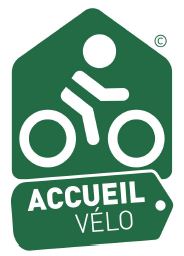 5è RENCONTRE ACCUEIL VELO11 juin 2019PRE – PROGRAMMEJournée animée par Véronique BRIZONEn présence de Lionel HABASQUE, président de France Vélo Tourisme9h30			Accueil Café au FIAP – 30 rue Cabanis – 75014 PARIS (salle Lisbonne)10h à 12h00	 	Actualités de la marque Accueil Vélo  Nouveauté de la marque Accueil Vélo Site web de France Vélo Tourisme Evolutions de la marque		Les outils de déploiement12h30 			Déjeuner sur place 14h à 17h00	Partageons nos expériencesPrendre le temps d’échanger sur des bonnes pratiques ou des expériences concluantes permettant d’apporter toujours plus en matière de services sur la marque Accueil Vélo (offices de tourisme, campings, territoires de moyenne montagne, itinéraires etc.)RENCONTRE ACCUEIL VELO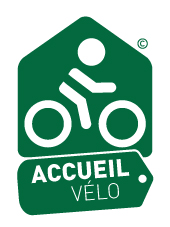 11 juin 2019BULLETIN d’INSCRIPTIONNOM ………………………………………………………………………………………………………………….………...PRENOM …………………………………………………………………………………………………..…………..………FONCTION …………………………………………………………………………………………………………………….ORGANISME ……………………………………………………………………………………………….…………………ADRESSE …………………………………………………………………………………………………………………….……………………………………………………………………………………………………………………..……………..Tél………………………………………………	MAIL ……………………………………………………………..…………. Sera présent le 11 juin 2019 Ne sera pas présent le 11 juin 2019Merci de joindre votre règlement de 40 €/personne à votre bulletin d’inscription.Les inscriptions seront prises en compte à réception de votre règlement.A renvoyer à Tourisme & Territoiresc.bourgeois@tourisme-territoires.netou par courrier : Tourisme & Territoires – 15 avenue Carnot - 75017 PARISAvant le 3 juin 2019